NEW MIDDLE FRENCH IMMERSION PROGRAM2021-2022PARENTS/GUARDIANS/FAMILIES OF CHILDREN IN GRADE 3You have a choice to make about French programming for your child.                                                                For 2021-2022, across the TDSB, we will continue to offer two programs:Early French Immersion (SK entry) and Middle French Immersion (Grade 4 entry). Grade 3 is the ONLY time your child may apply to begin the Middle French Immersion program.WHAT IS MIDDLE FRENCH IMMERSION?Middle French Immersion programs are designed for students who do not speak French at home. The Middle French Immersion program (Grade 4 Entry) offers 100% model of French instruction in Grades 4 and 5 in most schools (with the exception of a PREP providing subject that may be delivered in English if required). English is introduced in Grade 6. The model of instruction for Grades 6 - 8 is 75% French and 25% English with Science and Language taught in English.  Please note: This program will replace the Junior Extended French program as the Grade 4 entry program in TDSB.The subjects taught in French from Grade 4 through to Grade 8:MathSocial Studies (Geography/History)French LanguageAfter Grade 8, students continue the French Immersion program at designated secondary schools. Students who successfully complete a minimum of 10 credits in French at the secondary school level are eligible for a Certificate of Bilingual Studies in French within the TDSB.For information on the Application process or how to find your associated Middle French Immersion school for your area, please visit the website below and/or access the Frequently Asked Questions under Application Process – left menu bar:https://www.tdsb.on.ca/Elementary-School/School-Choices/French-Programs*Catchments are based on the student’s home address and may change in accordance with TDSB procedures.FIND US AT: 	www.tdsb.on.ca/French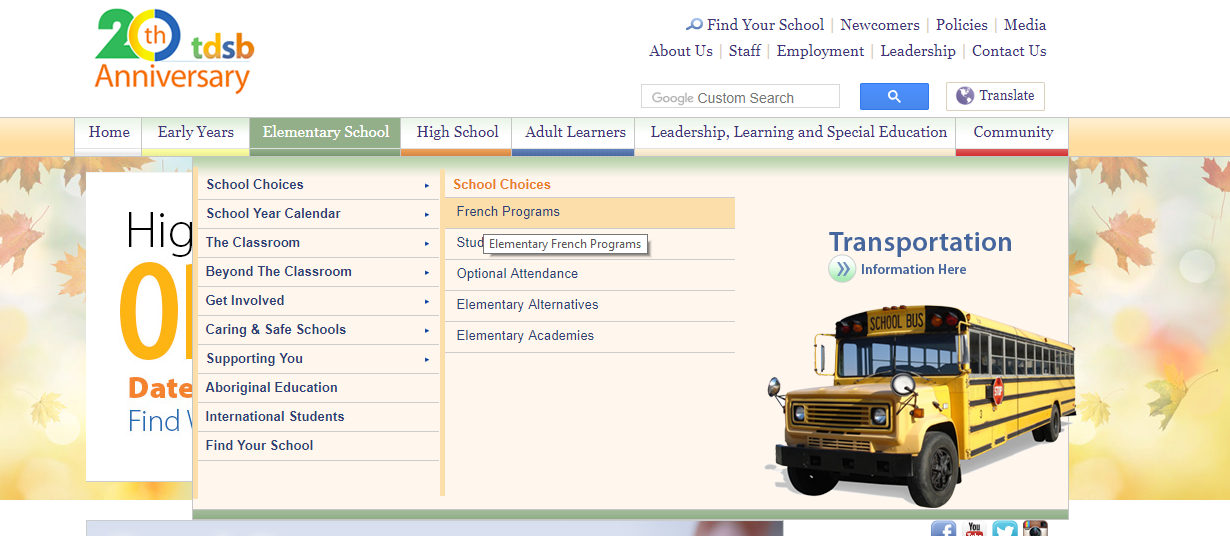 VIDEO INFORMATION ON THE APPLICATION PROCESSAt any time, parents/guardians can visit www.tdsb.on.ca/french to view a video that provides a great deal of information about our French programs as well as the application and placement process in the Early French Immersion and the Middle French Immersion programs. For specific information about Middle French Immersion Program, available in multiple languages, please visit https://www.tdsb.on.ca/Elementary-School/School-Choices/French-Programs/French-as-a-Second-Language-FSL-Programs.Applications for the Middle French Immersion Program are completed online for September 2021Applications to the Middle French Immersion program (Grade 4entry) are made the year the child is in Grade 3 for entry in September of Grade 4. It is an entirely online application process. All communication will be sent via the email address provided online at the time of application. Please check this email regularly including junk mail.Families with an older sibling currently enrolled in a French program and who will be in attendance the following year are still required to complete an online application for the new student. Please select the “sibling option” within the online application.Please visit the application site www.tdsb.on.ca/pars during the application period:You will need your child’s date of birth and OEN (Ontario Education Number). The OEN is a 9-digit number found on any report card from the TDSB. For non-TDSB students, please select the “Non-TDSB Student” option and follow the steps to generate an identification number. You must then return to the PARS site and follow the application procedure with this number. Please select Middle French Immersion from the drop-down menu and complete the application process. 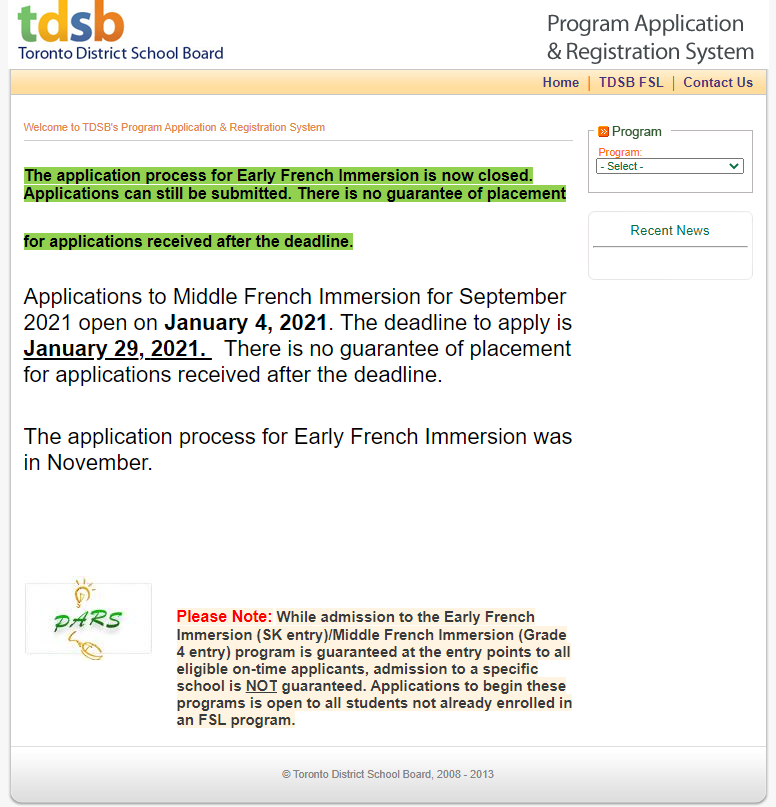 An offer of placement in Middle French Immersion is guaranteed to all eligible on-time applicants, however placement in a particular school is NOT guaranteed.On-time applicants will be offered a placement online via the email address provided at the time of application. Parents/Guardians MUST take action to accept this placement by the deadline requested when offered a placement in order to reserve a spot in the program. 

Offers of placement will be on-going through the weeks and months following the close of the application period. Please check email regularly (including junk mail) and follow all instructions found therein. IMPORTANT DATES: 
Application process opens: January 4, 2021
Deadline for applications: January 29, 2021Please note the following items: While every effort will be made to place students in the school identified as their area French Immersion school, this is not always possible. In cases where the number of applications in a given area is greater than the number of allotted program spaces in the school, students may be redirected to schools with available program space.Placements are made based on the child's primary home address of record prior to the application deadline. If the address changes between the application deadline and the fall of the Grade 4 year, there is no guarantee of placement in the new area.Applicants who have older siblings currently enrolled in a French program and who will be in attendance the following year have a priority placement in that school.NB: Please note that classes with fewer than 25 students may not open.CENTRAL PARENT/GUARDIAN/COMMUNITY INFORMATION SESSIONSFor information on specific sessions, please visit our FSL website regularly for updates:https://www.tdsb.on.ca/Elementary-School/School-Choices/French-Programs/Information-SessionsThe scheduled information sessions are as follows: January 14, 2021 – 10 amJanuary 21, 2021 – 7 pmJanuary 27, 2021 – 7 pmPlease note: To participate in a live scheduled web chat, please visit the web page above and a link will be available to join on the dates/times as outlined above. 